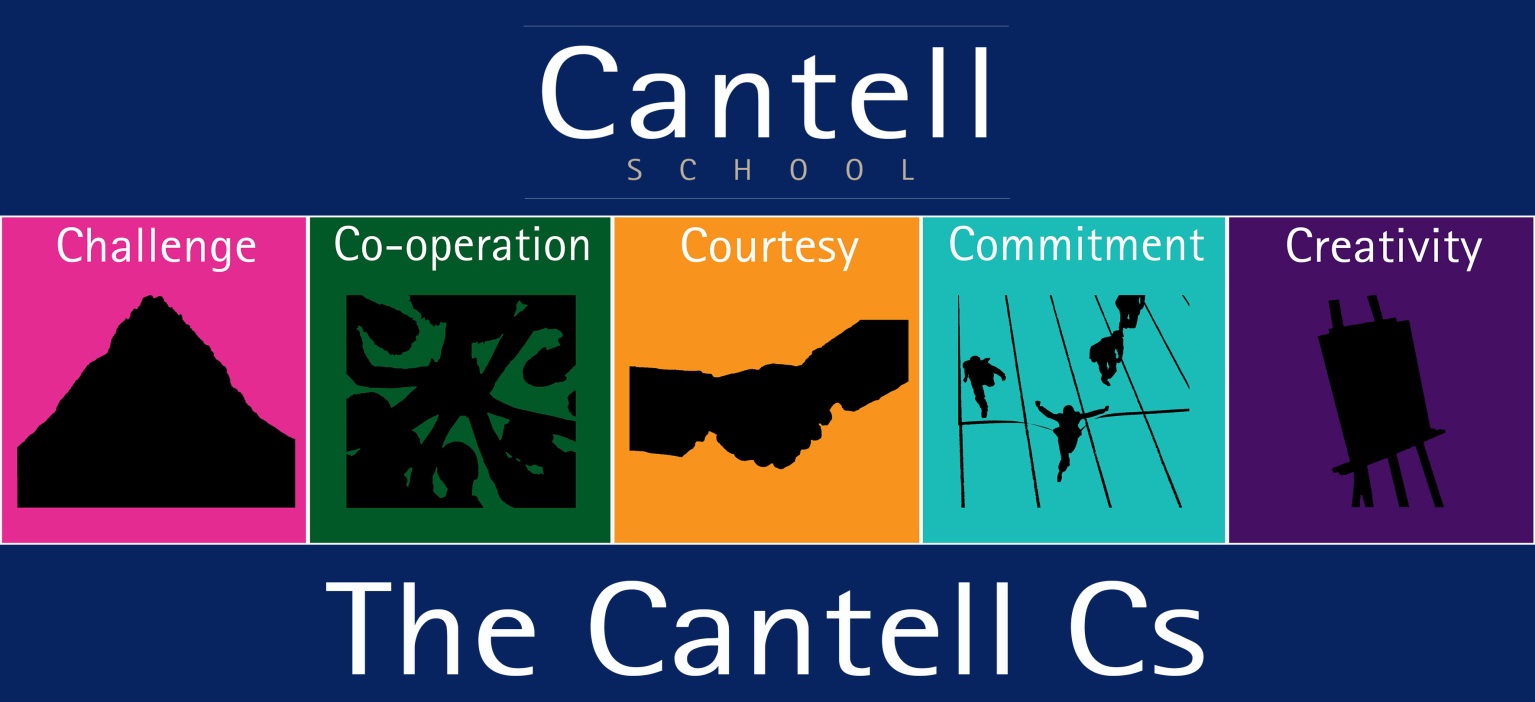 Welcome to Cantell part of the Aspire Community Trust!We are a school dedicated to providing an exceptional learning experience for all students, whilst also supporting them to become mature, self-confident and well-rounded adults. The four cornerstones of Cantell's exceptional school experience are:- Academic excellence- Exciting teaching and learning- Life-changing opportunities- A richly diverse communityPlease find enclosed an application form that require completion. If you need any help completing this form, please contact Lucie Sabiston, HR Manager, by emailing lucie.sabiston@cantell.co.ukTeaching Application FormPost applied for:This form should be completed in full.  You should not send a C.V. (curriculum vitae) as an alternative to completing any section of this form.  However you may use additional sheets of paper if there is not enough space to enter relevant information on any section.  Please complete the form clearly in black ink or typescript.Your application will be judged solely on the information provided in accordance with the person specification.Personal Details Employment HistoryPlease give relevant information about education received, and qualifications obtained with dates. N.B. You will be asked to produce the certificates where your qualifications are a requirement of the jobMembership of Professional BodiesEmployment History – Teaching (Most recent employment first)Other Relevant Information Other relevant information and experience including current duties.  The information you provide in this section will be used in assessing your application.  Please use this space to state your reasons for applying for the post relating your skills, experience and personal qualities to the person specification and requirements of the job.  If you are a disabled person, but are unable to meet some of the job requirements because of your disability, please document this in this section.Please continue on a separate sheet if necessary.MiscellaneousJob ShareAdditional InformationGive the name and address of two referees of whom confidential enquiries may be made regarding your suitability for the post.  One should be your present or last employer, the other preferably a previous employer or someone who has known you in a professional capacity.  If you are a School, College or University leaver, your Headteacher or Tutor.  PLEASE PRINT DETAILSDeclarationGeneral Data Protection Regulations 2018All information contained in this form will be treated as strictly confidential, when used for recruitment purposes only.  By supplying information, you will also be indicating your consent to the information being processed for all employment purposes as defined in the General Data Protection Regulations 2018, and any verification checks which may be made.  It will be copied for use during the recruitment process.  Once the recruitment process is completed, the data will be stored for a maximum of 6 months then destroyed.  If you are a successful candidate, relevant information will be taken from this form and used as part of your personnel record.Cantell School is an Equal Opportunities Employer.  Its aim is to ensure that it does not discriminate in the selection for employment or retention and promotion in employment against, or in favour, of any person on the grounds of their race or ethnic origin, marital status, sex, sexual orientation, gender reassignment or religion, and shall actively promote ways of employing a higher proportion of disabled people amongst its workforce.Within the Application Form you have been asked to indicate whether you are a disabled person.  Please read the following notes in conjunction with the application form.Cantell School recognises its responsibilities in respect of disabled people and 
undertakes to:comply with the employment provisions of the Disability Discrimination Act 1995;
give disabled applicants full and fair consideration for all vacancies;
provide, as practical, suitable facilities and accommodation for disabled people;
provide full and fair opportunities in general for the training, career development and promotion of disabled employees.To ensure that its Equal Opportunities Employment Policy is working and does not discriminate, the Council supported by the Trade Unions considers it essential to keep up to date information about job applicants.  Accordingly all applicants are requested to complete the information on ethnic origin which will be treated as strictly confidential and used for statistical purposes only.To help you complete the ethnic information the following categories apply:WHITEBritishPersons born in the United Kingdom whose recent forebears came from the United Kingdom.IrishPersons born in Ireland whose forebears came from IrelandBLACK OR BLACK BRITISHCaribbeanPersons whose forebears originated in, or came from, a Caribbean island.AfricanPersons whose forebears originated in, or came from, an African country.CHINESE OR OTHER ETHNIC GROUPChinesePersons whose forebears originated in, or came from, the Chinese sub-Continent including China, Vietnam etc. OtherSelf defined groups not included in the other categories.ASIAN OR ASIAN BRITISHIndianPersons whose forebears originated in, or came from, India.PakistaniPersons whose forebears originated in, or came from, Pakistan.BangladeshiPersons whose forebears originated in, or came from, Bangladesh.Thank you for your co-operationPlease ensure you read this information before submitting your applicationPosts exempt from the rehabilitation of offenders actYou have been asked to provide details about previous convictions and cautions for criminal offences.  You should read these guidance notes before doing so.The Trust’s policy is that the disclosure of a criminal record, or other similar information, will not necessarily debar you from appointment.  In making a decision the Trust will consider the nature of the offence(s), relevance to the post, how long ago and what age you were when it was committed and any other factor which may be relevant.  (You can obtain further information from the Human Resource Group who sent you this application form).The job for which you have applied is exempt from the Rehabilitation of Offenders Act 1974.  This means that you must provide information about ALL previous convictions, including those which, in other circumstances, would be thought of as ‘spent’ (including a corresponding court martial punishment).The Aspire Trust meets the requirements in respect of exempted questions under the Act.  Applicants for posts who are offered employment will be subject to a Criminal record check with the Police or the Criminal Records Bureau before employment is confirmed.  For some posts this will include details of cautions, reprimands or final warnings as well as convictions.An offer of employment may be withdrawn, or employment may be terminated, if any relevant information, which was not disclosed, is revealed by subsequent checks.If there is information which you are required to disclose, please complete the sections on the reverse of this form.Thank you for your co-operation.You are asked to provide details of previous convictions and cautions for criminal offences.  You should read the attached guidance notes before doing so.Surname: _____________________________________ Title (Ms, Miss, Mrs, Mr etc) : _________Forenames: _____________________________________________________________________	Home Address: __________________________________________________________________ 	_______________________________________________________ 	Post Code : _____________	N.I. Number : ___________________________Telephone Number(s) (to include STD codes)                                                           Home :__________________________________________	                                                          E-mail :__________________________________________	                                                          Mobile : _________________________________________	                                                          Work : __________________________________________May we contact you at work?	                                                           Yes                  No  Please note we will exercise the utmost discretion should you authorise us to contact you at work.Most Recent EmployerJob TitleDate appointedSalary MPR/UPS/TLR (if applicable)Reason for wishing to leave present employmentReason for wishing to leave present employmentSecondary Schools, Colleges and Universities attendedDatesDatesQualifications gained or pending (please state subject, 
level and date obtained)GradeSecondary Schools, Colleges and Universities attendedFromToQualifications gained or pending (please state subject, 
level and date obtained)GradeBodyGrade of MembershipBy Examination Yes/NoDateEducation Authority School/CollegeNumber on RollStatus of post, Subjects Taught, Age RangeReason for leave/gap in employmentFromToAre you the parent, grandparent, partner, child, stepchild, adopted child, grandchild, brother, sister, aunt, uncle, nephew or niece of an existing employee of the school?  Yes        No    If Yes, please give: Name: ________________________ Job Title _________________________Do you have a business or potential business relationship with the person named above?Yes        No    Why are you applying for the post?______________________________________________________________________________________________________________________________________________________________Do you wish to apply for this post on a job share basis?                               Yes        No    If yes, I would prefer to work/I can only work:    Days ____________________ Hours___________   	If there are no other applicants wishing to job share would you be willing to consider the post on a full time basis?                                                                                                                       Yes        No    NameNamePost TitlePost TitleOrganisationOrganisationAddressAddressPost CodePost CodeTelephone (incl. STD code)Telephone (incl. STD code)E-mailE-mailFax NoFax NoCapacity in which known to youCapacity in which known to youIt is normal for us to contact both referees after shortlisting. May we contact your referees at this stage?Yes      No  It is normal for us to contact both referees after shortlisting. May we contact your referees at this stage?Yes      No  It is normal for us to contact both referees after shortlisting. May we contact your referees at this stage?Yes      No  It is normal for us to contact both referees after shortlisting. May we contact your referees at this stage?Yes      No  I confirm to the best of my knowledge that the information given in this form is accurate and that I have not omitted any facts which may have a bearing on my application for employment.  (WARNING: Any person appointed to the Trust having given false information will be liable to summary dismissal)Signed _________________________________Date	_________________________________PLEASE GIVE ANY DATES ON WHICH YOU WOULD NOT BE AVAILABLE FOR INTERVIEW:The following information is required in order that the School’s Equal Opportunities Policy can be monitored effectively.  (Please refer to guidance notes)Please tick the box from the list below which best describes the ethnic group to which you belong:The following information is required in order that the School’s Equal Opportunities Policy can be monitored effectively.  (Please refer to guidance notes)Please tick the box from the list below which best describes the ethnic group to which you belong:The following information is required in order that the School’s Equal Opportunities Policy can be monitored effectively.  (Please refer to guidance notes)Please tick the box from the list below which best describes the ethnic group to which you belong:Age:Date of Birth:Sex:    Male      Female  White  British  Irish  Other White background      Please specifyBlack / Black British  Black Caribbean  Black African  Other Black background      Please specifyChinese / other ethnic group  Chinese  Any other background      Please specifyAsian / Asian British  Indian  Pakistani  Bangladeshi  PakistaniWhite  British  Irish  Other White background      Please specifyDo you consider yourself to have a disability?    Yes      No  Do you consider yourself to have a disability?    Yes      No  Do you consider yourself to have a disability?    Yes      No  Is there anything we need to know about your disability in order to offer you a fair selection interview?  (For example a signer or an accessible interview room)		Is there anything we need to know about your disability in order to offer you a fair selection interview?  (For example a signer or an accessible interview room)		Is there anything we need to know about your disability in order to offer you a fair selection interview?  (For example a signer or an accessible interview room)		How did you hear about this vacancy?How did you hear about this vacancy?How did you hear about this vacancy?Please specify?Job Centre        Word of Mouth        Website   Advertisement (please specify)__________________________Other (please specify)_________________________________Job Centre        Word of Mouth        Website   Advertisement (please specify)__________________________Other (please specify)_________________________________Details of conviction(s) including court(s) passing sentenceDate(s) of conviction(s)I agree that, if necessary, the information I provide may be checked against police records.   
I understand that an offer of appointment may be withdrawn or dismissal may result if previous convictions for any criminal offences are not disclosed.Signed ________________________________ Dated________________________________